Episode of admitted patient care—diagnosis related group, code (AR-DRG v5.1) ANNAExported from METEOR(AIHW's Metadata Online Registry)© Australian Institute of Health and Welfare 2024This product, excluding the AIHW logo, Commonwealth Coat of Arms and any material owned by a third party or protected by a trademark, has been released under a Creative Commons BY 4.0 (CC BY 4.0) licence. Excluded material owned by third parties may include, for example, design and layout, images obtained under licence from third parties and signatures. We have made all reasonable efforts to identify and label material owned by third parties.You may distribute, remix and build on this website’s material but must attribute the AIHW as the copyright holder, in line with our attribution policy. The full terms and conditions of this licence are available at https://creativecommons.org/licenses/by/4.0/.Enquiries relating to copyright should be addressed to info@aihw.gov.au.Enquiries or comments on the METEOR metadata or download should be directed to the METEOR team at meteor@aihw.gov.au.Episode of admitted patient care—diagnosis related group, code (AR-DRG v5.1) ANNAIdentifying and definitional attributesIdentifying and definitional attributesMetadata item type:Data ElementShort name:Diagnosis related groupMETEOR identifier:270195Registration status:Health!, Superseded 22/12/2009Definition:A patient classification scheme which provides a means of relating the number and types of patients treated in a hospital to the resources required by the hospital, as represented by a code.Data Element Concept:Episode of admitted patient care—diagnosis related groupValue Domain:Diagnosis related group code (AR-DRG v5.1) ANNAValue domain attributesValue domain attributesValue domain attributesRepresentational attributesRepresentational attributesRepresentational attributesClassification scheme:Australian Refined Diagnosis Related Groups version 5.1Australian Refined Diagnosis Related Groups version 5.1Representation class:CodeCodeData type:StringStringFormat:ANNAANNAMaximum character length:44Data element attributes Data element attributes Collection and usage attributesCollection and usage attributesComments:The Australian Refined Diagnosis Related Group is derived from a range of data collected on admitted patients, including diagnosis and procedure information, classified using ICD-10-AM. The data elements required are described in Related data elements.Source and reference attributesSource and reference attributesOrigin:National Centre for Classification in HealthNational Health Data CommitteeRelational attributesRelational attributesRelated metadata references:Has been superseded by Episode of admitted patient care—diagnosis related group, code (AR-DRG v 6) ANNAHealth!, Standard 30/06/2013
Is formed using Episode of admitted patient care—admission date, DDMMYYYYHealth!, Superseded 06/09/2018 National Health Performance Authority (retired), Retired 01/07/2016Tasmanian Health, Superseded 17/06/2020
Is formed using Episode of admitted patient care—intended length of hospital stay, code NHealth!, Standard 01/03/2005
Is formed using Episode of admitted patient care—number of leave days, total N[NN]Health!, Standard 01/03/2005Tasmanian Health, Standard 06/09/2016
Is formed using Episode of admitted patient care—procedure, code (ICD-10-AM 3rd edn) NNNNN-NNHealth!, Superseded 28/06/2004
Is formed using Episode of admitted patient care—separation date, DDMMYYYYHealth!, Standard 01/03/2005Tasmanian Health, Standard 02/09/2016
Is formed using Episode of admitted patient care—separation mode, code NHealth!, Superseded 30/04/2020
Is formed using Episode of care—additional diagnosis, code (ICD-10-AM 3rd edn) ANN{.N[N]}Health!, Superseded 28/06/2004
Is formed using Episode of care—mental health legal status, code NHealth!, Superseded 07/12/2011
Is formed using Episode of care—principal diagnosis, code (ICD-10-AM 3rd edn) ANN{.N[N]}Health!, Superseded 28/06/2004
Is formed using Person—date of birth, DDMMYYYYChildren and Families, Standard 22/11/2016Commonwealth Department of Health , Standard 14/10/2015Community Services (retired), Standard 25/08/2005Disability, Standard 07/10/2014Early Childhood, Standard 21/05/2010Health!, Standard 04/05/2005Homelessness, Standard 23/08/2010Housing assistance, Standard 20/06/2005Independent Hospital Pricing Authority, Standard 01/11/2012Indigenous, Standard 11/08/2014 National Health Performance Authority (retired), Retired 01/07/2016Tasmanian Health, Superseded 30/04/2024WA Health, Standard 19/03/2015Youth Justice, Standard 15/02/2022
Is formed using Person—sex, code NChildren and Families, Standard 22/11/2016Community Services (retired), Standard 25/08/2005Disability, Standard 07/10/2014Early Childhood, Superseded 24/07/2018Health!, Superseded 11/05/2017Homelessness, Superseded 10/08/2018Housing assistance, Standard 10/02/2006Independent Hospital Pricing Authority, Standard 01/11/2012Indigenous, Superseded 16/10/2017 National Health Performance Authority (retired), Retired 01/07/2016
Is formed using Person—weight (measured), total grams NNNNHealth!, Standard 01/03/2005Tasmanian Health, Standard 05/09/2016
Is re-engineered from  Diagnosis related group, version 1, DE, NHDD, NHIMG, Superseded 01/03/2005.pdf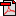  (15.0 KB)No registration status
See also Episode of admitted patient care—major diagnostic category, code (AR-DRG v5.1) NNHealth!, Superseded 22/12/2009Implementation in Data Set Specifications:Admitted patient care NMDSHealth!, Superseded 07/12/2005Implementation start date: 01/07/2005
Implementation end date: 30/06/2006

Admitted patient care NMDS 2006-07Health!, Superseded 23/10/2006Implementation start date: 01/07/2006
Implementation end date: 30/06/2007

Admitted patient care NMDS 2007-08Health!, Superseded 05/02/2008Implementation start date: 01/07/2007
Implementation end date: 30/06/2008

Admitted patient care NMDS 2008-09Health!, Superseded 04/02/2009Implementation start date: 01/07/2008
Implementation end date: 30/06/2009

Admitted patient care NMDS 2009-10Health!, Superseded 22/12/2009Implementation start date: 01/07/2009
Implementation end date: 30/06/2010

Admitted patient mental health care NMDSHealth!, Superseded 23/10/2006Implementation start date: 01/07/2006
Implementation end date: 30/06/2007

Admitted patient mental health care NMDSHealth!, Superseded 07/12/2005Implementation start date: 01/07/2005
Implementation end date: 30/06/2006

Admitted patient mental health care NMDS 2007-08Health!, Superseded 05/02/2008Implementation start date: 01/07/2007
Implementation end date: 30/06/2008

Admitted patient mental health care NMDS 2008-09Health!, Superseded 04/02/2009Implementation start date: 01/07/2008
Implementation end date: 30/06/2009

Admitted patient mental health care NMDS 2009-10Health!, Superseded 05/01/2010Implementation start date: 01/07/2009
Implementation end date: 30/06/2010

Implementation in Indicators:Used as Denominator
National Healthcare Agreement: P69-Cost per casemix adjusted separation, 2010Health!, Superseded 08/06/2011
National Healthcare Agreement: PI 69-Cost per casemix adjusted separation, 2011Health!, Superseded 31/10/2011